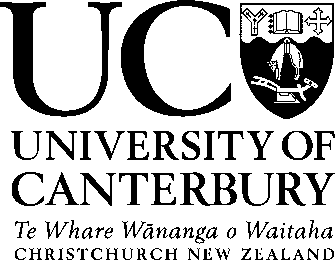 Te Kaupeka Ture | Faculty of LawTagata O Le Moana Discretionary Entry Application 2024(Pacific Law Students Discretionary Entry Application)Ngā Paearu Tagata O Le Moana Te Kaupeka Ture | Criteria for Discretionary EntranceFor some years the demand for places in the Te Kaupeka Ture | Faculty of Law has meant that restrictions on entry have had to be imposed on second year courses.Under the regulations, in any year up to 5 students of Pacific descent may be admitted to the second-year courses in addition to the places otherwise available.  Considerations for entry under the scheme include:having achieved at least a C- pass in LAWS 101, Legal System: Legal Method and Institutions and LAWS 110, Legal Foundations, Research and Writing, or be a graduateengagement with the Pacific community both inside and outside UCCompletion of this form is required for entry under these provisions and successful applicants will be chosen by a Selection Committee comprising a representative from Pacific Development Team and a representative of the Te Kaupeka Ture | Faculty of Law.  Applicants may be required to attend an interview, and a time and place will be advised.Applicants must:Apply online to enrol in LAWS 200 level courses by 5 December 2023.  (For instructions see the Enrolment Process | University of Canterbury).Complete the application on the reverse of this form and email it, and accompanying material, to the Law Advice Team, Te Kaupeka Ture | Faculty of Law lawandjusticedegreeadvice@canterbury.ac.nz no later than 5 December 2023.Although it may be possible for consideration to be given to late applications, this will depend on whether spaces are still available at the time.  PERSONAL DETAILS:Name:	________________________________________________Phone number:	________________________________________________Email:	________________________________________________Pacific Ethnic Groups(s):	________________________________________________UC Student No:	________________________________________________I confirm that I have discussed this application with the Pacific Advisor for Law from the Pacific Development Team. Signed by Kaiurungi Pacific:	____________________________________________Signed by Ākonga | Student:	____________________________________________Date:	__________________________________________PERSONAL STATEMENTPlease attach a personal statement giving the reasons why you would like to study, or continue to study, Law.  In your statement include what networks and support systems you will have in place for your continuing studies, as well as any involvement and/or aspirations you may have with Pacific communities.  Often, it can be useful to include a reference or testimonial from an employer, High School teacher, elder, minister, or similar.ACADEMIC DETAILSIf you have been enrolled at another University, please supply an original academic transcript from that university.  If that university has transcripts available via My eQuals, please arrange through that university to send to lawandjusticedegreeadvice@canterbury.ac.nz your My eQuals transcript link.  (If all of your study has been at the University of Canterbury, only supply your UC Student ID number – see (v) above.)Pacific Development TeamWe expect all students who apply to be admitted to LAWS 200s under the Pacific Law Students Discretionary Entry to seek prior advice from the Pacific Advisor for Law in person. Those students who are admitted to LAWS 200s under the Pacific Law Students Discretionary Entry are expected to engage actively with the support systems provided by the Pacific Development Team, e.g., the supplementary Law workshops.   The Office can be contacted at: Pacific Development Team | University of Canterbury or email:  pasifika@canterbury.ac.nz 